ESCOLA: CEME RECANTO DA CRIANÇAATIVIDADES NÃO PRESENCIAISPROFESSORA: RITA FRANÇA2ª ANOTURNO: MAT E VESPDATA: 10/08 SEGUNDA-FEIRA PORTUGUÊS E CIÊNCIASPORTUGUÊS 2H LDIPÁG.17; ATIVIDADE NÚMERO 5ORGANIZE AS LETRAS E ESCREVA OS NOMES DO QUE ESTÁ REPRESENTADO NOS DESENHOS, OBSERVANDO SE TERMINAM COM L OU COM U.ATIVIDADE DA APOSTILA (FOLHA) COMPLETE OS NOMES DOS VEGETAIS COM AS VOGAIS. (A E I O U).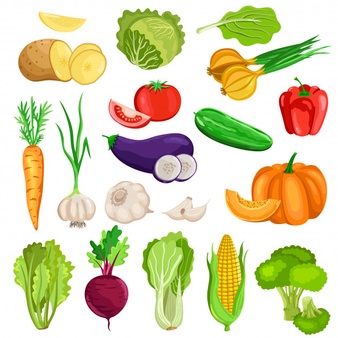 TOMATE – BETERRABA – PEPINO – CEBOLA - RABANETE- ABÓBORA - CHUCHU- COUVE-ALHO – CENOURA - BATATA.CIÊNCIAS LDI 2HPÁG 15; COMPLETE E PINTE OS DESENHOS PARA DESCOBRIR AS FASES DA VIDA DE UM SAPO.1º OVO, 2ª GIRINO E 3ª SAPO ADULTO.DATA: 11/ 08 TERÇA-FEIRA MATEMÁTICA LDI 2HPÁG: 11 A FORMA DOS OBJETOS.OBSERVE AS FIGURAS E FAÇA UM X NAS QUE TEM UMA SUPERFÍCIE ARREDONDADA.DATA: 12/08 QUARTA- FEIRA HISTÓRIA LDI 2HPÁG: 08 CONVERSE COM SEUS FAMILIARES SOBRE A IMPORTÂNCIA DE EXISTIREM REGRAS DE CONVIVÊNCIA EM SUA CASA, NO ESPAÇO 1, 2 E 3 ESCREVA TRÊS REGRAS QUE EXISTEM EM SUA CASA.DATA: 13/08 QUINTA-FEIRA GEOGRAFIA LDI 2HPÁG 10, ATIVIDADE NÚMERO 03 OBSERVE AS PAISAGENS.VOCÊ ACHOU DIFERENÇAS OU ELAS SÃO IGUAIS.FAÇA UM CÍRCULO NA QUE VOCÊ MAIS GOSTOU.------------------------------------------------BOA AULA!!!--------------------------------------------------